Об утверждении Правил проведения эвакуационных мероприятий при угрозе возникновения или возникновениичрезвычайных ситуаций природного и техногенного характера на территории МО Город Шлиссельбург В целях реализации постановления Правительства Российской Федерации от 19.09.2022 № 1654 «Об утверждении Правил проведения эвакуационных мероприятий при угрозе возникновения или возникновении чрезвычайных ситуаций природного и техногенного характера», а также для эффективного планирования размещения и жизнеобеспечения эвакуируемого населения, материальных и культурных ценностей на территории МО Город Шлиссельбург: 1.Утвердить Правила проведения эвакуационных мероприятий при угрозе возникновения или возникновении чрезвычайных ситуаций природного и техногенного характера на территории МО Город Шлиссельбург согласно приложению.2.Контроль за исполнением настоящего постановления оставляю за собой.Исполняющий обязанности главы администрации                                                                                                   А.Ф. СопинРазослано: в дело, заместителю главы администрации, МКУ «УГХ и О», жилищные управляющие компании, ТСЖ, ЖСК, ООО «НССЗ», НЛРВПиС, ООО «Ладожский транспортный завод», МБОУ «ШСОШ № 1», ГБОУ СПО ЛО «Техникум водного транспорта», МБДОУ «Д/с комб.вида «Орешек», МБДОУ «Д/с комб.вида «Теремок», МБДОУ «Д/с комб.вида «Золотой ключик», МКУ «КСК «Невский», МКУ «Шлиссельбургская городская библиотека», МБОУДОД «Шлиссельбургская детская художественная школа», МБОУДОД «Шлиссельбургская детская музыкальная школа», МУП «ИД «Крепкий орешек», ВУС.Правилапроведения эвакуационных мероприятий при угрозе возникновения или возникновении чрезвычайных ситуаций природного и техногенногохарактера на территории МО Город Шлиссельбург1. Настоящие Правила устанавливают порядок проведения эвакуационных мероприятий при угрозе возникновения или возникновении чрезвычайных ситуаций природного и техногенного характера.2. В целях настоящих Правил под эвакуационными мероприятиями понимаются действия по перемещению граждан Российской Федерации, иностранных граждан и лиц без гражданства, находящихся на территории МО Город Шлиссельбург, материальных и культурных ценностей с территории, на которой существует угроза возникновения чрезвычайной ситуации, или из зоны чрезвычайной ситуации в безопасный район (место), расположенный за пределами воздействия поражающих факторов источника чрезвычайной ситуации. 3. Проведение эвакуационных мероприятий осуществляется в целях: а) спасения жизни и сохранения здоровья людей, находящихся на территориях, на которых существует угроза возникновения чрезвычайных ситуаций, или в зонах чрезвычайных ситуаций;б) снижения материальных потерь при чрезвычайных ситуациях; в) сохранения материальных и культурных ценностей при чрезвычайных ситуациях. 4. Основными принципами проведения эвакуационных мероприятий являются: а) планирование и подготовка маршрутов эвакуации, мест размещения населения, материальных и культурных ценностей в безопасных районах (местах); б) приоритетное использование транспортных средств для проведения эвакуационных мероприятий; в) обеспечение охраны общественного порядка и сохранение имущества населения в зонах чрезвычайных ситуаций при проведении эвакуационных мероприятий и в безопасных районах (местах); г) обеспечение возвращения граждан в места постоянного проживания, а также материальных и культурных ценностей в места постоянного хранения после устранения угрозы возникновения чрезвычайной ситуации или ликвидации чрезвычайной ситуации; д) информирование населения о ходе аварийно-спасательных и других неотложных работ. 5. Эвакуационные мероприятия и вопросы взаимодействия между Правительством Ленинградской области, Администрацией Кировского муниципального района Ленинградской области, администрацией МО Город Шлиссельбург и организациями, осуществляющими свою деятельность на территории МО Город Шлиссельбург, при их проведении отражаются в планах действий по предупреждению и ликвидации чрезвычайных ситуаций Кировского муниципального района Ленинградской области и МО Город Шлиссельбург.6. Эвакуационные мероприятия проводятся на основании решений комиссии по предупреждению и ликвидации чрезвычайных ситуаций и обеспечению пожарной безопасности Кировского муниципального района Ленинградской области и комиссии по предупреждению и ликвидации чрезвычайных ситуаций и обеспечению пожарной безопасности МО Город Шлиссельбург (далее – КЧС и ПБ), в соответствии с пунктами 2.4 и 2.5 статьи 4.1 Федерального закона от 21.12.1994 № 68-ФЗ "О защите населения и территорий от чрезвычайных ситуаций природного и техногенного характера", на основании решений соответствующих КЧС и ПБ о проведении эвакуационных мероприятий, при наличии угрозы жизни и здоровью людей, возникновения материальных потерь при чрезвычайной ситуации на территории МО Город Шлиссельбург. 7. В случаях, требующих незамедлительного решения, эвакуационные мероприятия при угрозе возникновения или возникновении чрезвычайных ситуаций могут проводиться по решению должностных лиц, определенных КЧС и ПБ МО Город Шлиссельбург, с последующим принятием решения на заседании КЧС и ПБ. 8. В решении КЧС и ПБ либо в правовом акте, принимаемом администрацией МО Город Шлиссельбург на основании решения КЧС и ПБ о проведении эвакуационных мероприятий, определяются в том числе: а) места сбора и (или) посадки на транспорт эвакуируемого населения для перевозки (вывода) в безопасные районы (места), а также перечень материальных и культурных ценностей, вывозимых (выносимых) за пределы воздействия поражающих факторов источника чрезвычайной ситуации; б) маршруты эвакуации, способы и сроки перевозки (вывода) населения, вывоза (выноса) материальных и культурных ценностей с территории, на которой существует угроза возникновения чрезвычайной ситуации, или из зоны чрезвычайной ситуации;в) перечень транспортных средств, привлекаемых для проведения эвакуационных мероприятий; г) перечень развертываемых пунктов временного размещения и питания в безопасных районах (местах), места хранения вывозимых (выносимых) материальных и культурных ценностей. 9. При принятии решения о проведении эвакуационных мероприятий при угрозе возникновения или возникновении чрезвычайных ситуаций на территориях муниципальных образований органы местного самоуправления: а) осуществляют оповещение населения о проведении эвакуационных мероприятий, маршрутах и способах проведения эвакуационных мероприятий; б) организуют перевозку (вывод) населения, вывод (вынос) материальных и культурных ценностей в безопасные районы (места); в) предоставляют эвакуированным гражданам пункты временного размещения и питания, в которых осуществляются медицинское обеспечение, обеспечение коммунально-бытовыми услугами и предметами первой необходимости, информационно-психологическая поддержка. 10. Проведение эвакуационных мероприятий при угрозе возникновения или возникновении чрезвычайных ситуаций муниципального характера на территории МО Город Шлиссельбург обеспечивается администрацией МО Город Шлиссельбург с привлечением автотранспортных предприятий Кировского района Ленинградской области.11. Во исполнение п. 12 и п. 13 постановления Правительства Российской Федерации от 19.09.2022 № 1654 «Об утверждении Правил проведения эвакуационных мероприятий при угрозе возникновения или возникновении чрезвычайных ситуаций природного и техногенного характера» территориальные органы Министерства внутренних дел Российской Федерации и войска национальной гвардии Российской Федерации во взаимодействии осуществляют мероприятия по охране общественного порядка и обеспечению общественной безопасности в местах сбора (посадки) эвакуируемого населения, при его перевозке (выводе) в безопасные районы (места) и в пунктах временного размещения и питания, а также принимают меры по охране имущества, оставшегося без присмотра и временно ограничивают или запрещают дорожное движение, изменяют организацию движения на отдельных участках дорог в целях создания необходимых условий для безопасного движения транспортных средств и пешеходов на маршрутах эвакуации.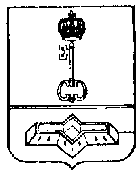 АДМИНИСТРАЦИЯ МУНИЦИПАЛЬНОГО ОБРАЗОВАНИЯШЛИССЕЛЬБУРГСКОЕ ГОРОДСКОЕ ПОСЕЛЕНИЕКИРОВСКОГО МУНИЦИПАЛЬНОГО РАЙОНАЛЕНИНГРАДСКОЙ ОБЛАСТИПОСТАНОВЛЕНИЕот 07.08.2023  № 494Утвержденыпостановлением администрацииМО Город Шлиссельбургот 07.08.2023 № 494(приложение)